Contact InformationEducation What is your education back ground (Bachelors, Masters, PhD). What special certifications do you have?Current Job PositionWhat is your current job description? Describe your daily job function.Getting To Know YouTell us most about yourself. What activities, hobbies, and special interests do you have? Are there any special skills/qualifications you have acquired from employment, previous volunteer work, or through other activities that you want to highlight? Involvement with the AND on a National, State or District LevelSummarize your involvement and participation in AND activities. Goals for the PositionWhat new ideas or goals do you have for this position? What do you bring to the IAND State Board that will help build up Registered Dietitians in Indiana?Agreement and SignatureBy submitting this application, I affirm that the facts set forth in it are true and complete. Our PolicyIt is the policy of this organization to provide equal opportunities without regard to race, color, religion, national origin, gender, sexual preference, age, or disability.When completed, please send to Kate Beard (Nominating Committee Chair) at kate.b.rdn@gmail.com. Include a headshot as well with completed nomination form as an attachment. This will be used for the voting ballot. Thank you for completing this application form and for your interest in volunteering with us.IAND Board Application 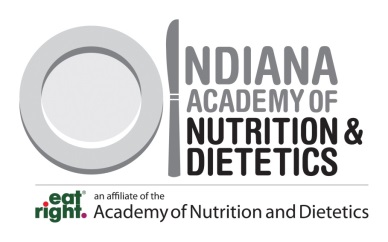 NameSalisa LewisStreet AddressCity, State, ZIP CodeHome PhoneAND Member NumberE-Mail AddressMS, CNSCClinicalOutpatientFoodserviceLong term careSelf-EmployedFitness/Wellness Weight loss Renal/Dialysis I am passionate about educating healthcare professionals about optimal infant nutrition, the importance of mothers’ own milk, especially in the NICU. I have taught nutrition classes for community groups, nurses, physicians, dietitians, and dietetic students. I am familiar with multiple training modalities. I am used to reaching out to people that I don’t know. I thnk the SOC/SOPs are excellent resources for RDNs and DTRs to explore opportunities and gauge their professional growth and expertise. I have volunteered in many different roles and organizations. I particularly enjoyed my time in Scouts and with mentoring students. As the Ed Specialist at Cincinnati Children’s, I had the opportunity to help fellow RDs explore new opportunities in research, education, speaking, teaching, mentoring, and expanding the role of the RD in multidisciplinary committtees.I have been a long time member of PNPG, and dabbled in other practice groups including DNS, NDEP, FPND.  Many years ago I was active on the boards of VPG and WVDA and WVRDA. I bring many years of experience in different practice settings (community, clinical, management, industry) in different states. I have experience in volunteer work, running a successful project or committee. I haven’t been involved with IAND and I look forward to learning about current and future initiatives. As an NICU RD, I understand the value of promoting the unique skill set of the RDN and the importance of educating others about the professional qualifications and standards of the RDN role.Name Salisa LewisElectronic SignatureI understand that typing my name constitutes a legal signature confirming that I acknowledge and agree the facts set forth above are true and complete.DateDecember 22, 2018